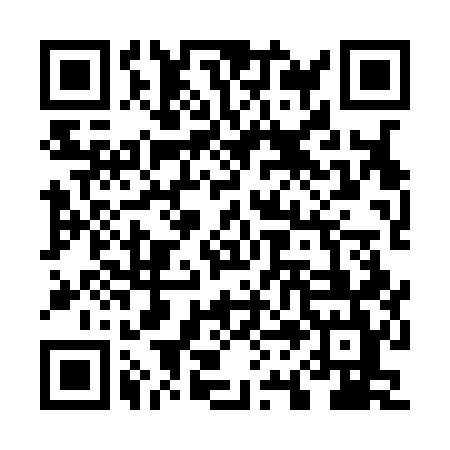 Ramadan times for Radgoszcz Podlesie, PolandMon 11 Mar 2024 - Wed 10 Apr 2024High Latitude Method: Angle Based RulePrayer Calculation Method: Muslim World LeagueAsar Calculation Method: HanafiPrayer times provided by https://www.salahtimes.comDateDayFajrSuhurSunriseDhuhrAsrIftarMaghribIsha11Mon4:094:095:5711:453:405:345:347:1712Tue4:064:065:5511:453:425:365:367:1813Wed4:044:045:5311:453:435:385:387:2014Thu4:024:025:5111:453:445:395:397:2215Fri3:593:595:4811:443:465:415:417:2416Sat3:573:575:4611:443:475:435:437:2517Sun3:553:555:4411:443:485:445:447:2718Mon3:523:525:4211:433:505:465:467:2919Tue3:503:505:4011:433:515:475:477:3120Wed3:473:475:3811:433:525:495:497:3321Thu3:453:455:3511:433:545:515:517:3522Fri3:423:425:3311:423:555:525:527:3623Sat3:403:405:3111:423:565:545:547:3824Sun3:373:375:2911:423:575:555:557:4025Mon3:353:355:2711:413:585:575:577:4226Tue3:323:325:2411:414:005:595:597:4427Wed3:303:305:2211:414:016:006:007:4628Thu3:273:275:2011:404:026:026:027:4829Fri3:243:245:1811:404:036:036:037:5030Sat3:223:225:1611:404:046:056:057:5231Sun4:194:196:1312:405:067:077:078:541Mon4:174:176:1112:395:077:087:088:562Tue4:144:146:0912:395:087:107:108:583Wed4:114:116:0712:395:097:117:119:004Thu4:084:086:0512:385:107:137:139:025Fri4:064:066:0312:385:117:147:149:046Sat4:034:036:0012:385:127:167:169:067Sun4:004:005:5812:375:147:187:189:088Mon3:573:575:5612:375:157:197:199:119Tue3:553:555:5412:375:167:217:219:1310Wed3:523:525:5212:375:177:227:229:15